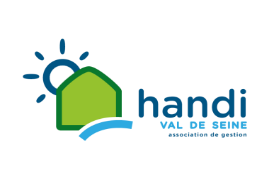 L’Association Handi Val de Seine recrute pour son CAMSP (78) situé aux Mureaux, agrément de 270 places dont 20 places TSA : un(e) orthoptiste à 0,60 ETP en CDI.Travail au sein d’une équipe pluri disciplinaire auprès d’enfants avec troubles visuels et s’inscrivant dans différentes pathologies : enfants avec retards cognitifs d’origine divers, enfants présentant des troubles neuro visuels.Bilan orthoptique des capacités visuelles de l’enfant et mise en place d’un projet de soinsTravail en individuel et/ou en groupeAccompagnement parentalAide à la socialisation de l’enfant : participation à des équipes de suivi de scolarisationParticipation aux réunions cliniques autour des projet de soins des enfantsConnaissance et pratique des outils alternatifs de communication type Makaton. Vous travaillerez sous la CC 66.Le poste est à pourvoir à partir du 27/08/2018.Envoyer CV et lettre de candidature à :Madame Marie Edith LE GUERINEL, directrice3, rue Charles Tillon78130 Les MureauxTél : 01 34 74 44 99E-mail : marieedith.leguerinel@hvs78.org